Radni odgoj – Motorika šake i hvataKako nacrtati čovjeka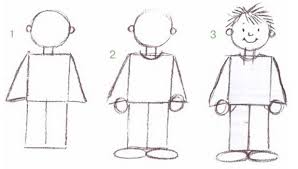 